Director of Clinical ServicesHesse Rural Health Our client, Hesse Rural Health (Hesse), is seeking an experienced and senior nursing professional to fulfil the role of Director of Clinical Services.  The successful candidate will join a dedicated management team committed to the quality of its clinical service delivery and the provision of consumer centred models of practice. Centrally located with an easy commute from Geelong and the Surf Coast as well as Colac and Ballarat this role offers both career progression and an enviable rural lifestyle for those seeking to work in a fully integrated health service.Reporting to the Chief Executive Officer, the Director of Clinical Services assumes full responsibility and holds accountability for the effective and efficient provision of clinical, care and support services at Hesse. The DCS is an active member of the Executive team and provides effective stakeholder engagement and leadership across the organisation. Hesse is well regarded as a sector leader for research in aged care and opportunities exist to further develop initiatives in this area.To be considered for this senior role you will have:Current registration with AHPRA as a Registered NursePost graduate qualifications in health service management or advanced clinical practiceA values driven leadership style Contemporary knowledge and management experience in a hospital and/or aged residential service Demonstrated knowledge and experience in clinical governance and application of quality systems Remuneration is in line with Victorian Public Sector Nurses and Midwives Enterprise Agreement, and includes a fully supported vehicle and the opportunity to salary package.   If you have the background and skills for this challenging role then we would like to hear from you.  For more information about this exciting opportunity please visit our website at:www.hrsa.com.auor contact Jo Lowday on: 0400 158 155.  To make an application you will be required to submit: a Cover Letter incorporating a response to the Key Selection Criteria, your full CV and a completed HRS Application Form available on the HRS web site. Applications can be made online or sent by email to: 	       hrsa@hrsa.com.auApplications close: 11 August 2019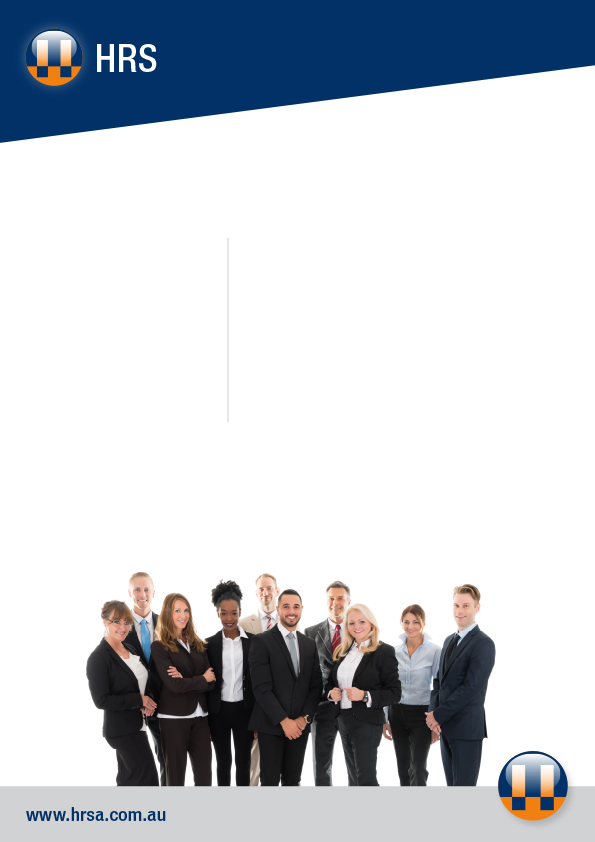 